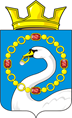 СОВЕТ ДЕПУТАТОВ муниципального образования  НИКОЛАЕВСКИЙ сельсовет Саракташского района оренбургской области четверый  созывР Е Ш Е Н И Е                       очередного двадцать пятого заседания Совета депутатовмуниципального образования Николаевский сельсоветчетвертого созыва30.06.2023 года                с. Николаевка                                   № 92На основании ч. 3 ст. 4 Федерального закона от 21.12.2001 N 178-ФЗ «О приватизации государственного и муниципального имущества» руководствуясь Уставом муниципального образования Николаевский сельсовет Саракташского района Оренбургской областиСовет депутатов Николаевского  сельсоветаР Е Ш И Л :1. Признать утратившими силу следующие нормативные правовые акты Совета депутатов муниципального образования Николаевский сельсовет Саракташского района Оренбургской области:1.1. Решение Совета депутатов муниципального образования Николаевский сельсовет  Саракташского района Оренбургской области  «Об утверждении Положения «О приватизации муниципального имущества муниципального образования Николаевский сельсовет Саракташского района Оренбургской  области»» от  20.03.2013 года № 106.1.2. Решение Совета депутатов муниципального образования Николаевский сельсовет  Саракташского района Оренбургской области  «О внесении изменений и дополнений в Положение о приватизации муниципального имущества муниципального образования Николаевский сельсовет Саракташского района Оренбургской области» от  08.06.2022 года № 50.2. Настоящее решение вступает в силу со дня его официального опубликования и подлежит размещению на официальном сайте администрации муниципального образования Николаевский сельсовет Саракташского района Оренбургской области в сети «интернет».3. Контроль за исполнением данного решения возложить на Султангузину Зарину Альбертовну.Председатель Совета депутатов                                         Т.В.Донченко Глава муниципального образованияНиколаевский сельсовет                                                     Т.В.Калмыкова О признании  утратившими силу некоторых нормативных правовых актов Совета депутатов муниципального образования Николаевский сельсовет Саракташского района Оренбургской области